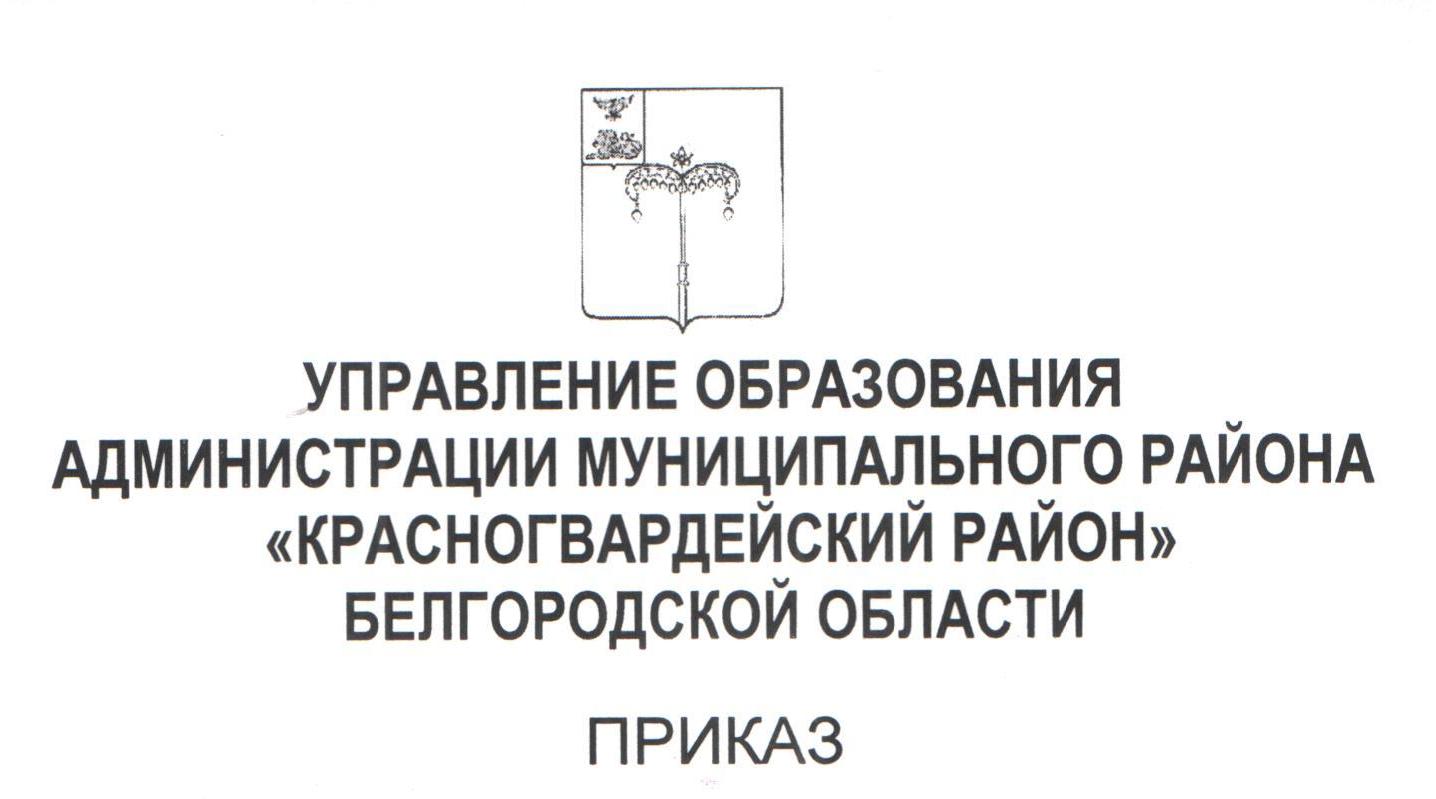 «28»  октября  2021 г.                                                                                                                               № 952/ОДО внесении актуального педагогического опыта в муниципальный банк данныхС целью реализации концепции образования Российской Федерации; интенсификации инновационных процессов; повышения требований к качественным характеристикам результативности всех видов педагогической деятельности; доведения до потребителя информации о достижениях в теории и практике педагогики; обмена информацией между сферой управления, педагогической наукой и практикой; на основании результатов экспертизы материалов педагогического опыта Алексеевского межмуниципального методического центра приказываю:1. Внести в муниципальный банк данных педагогический опыт воспитателя МБДОУ «Детский сад «Росинка» общеразвивающего вида г. Бирюча» Цильман Натальи Владимировны по теме «Формирование социальной активности дошкольников посредством дидактических игр в совместной деятельности».2. Считать опыт обобщенным на муниципальном уровне.3. Контроль за исполнением настоящего приказа возложить на директора МКУ «Центр сопровождения образовательной деятельности» Стоцкую Л.В.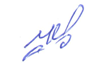 Начальник  управления  образования                                    Е.Н. Черняков  